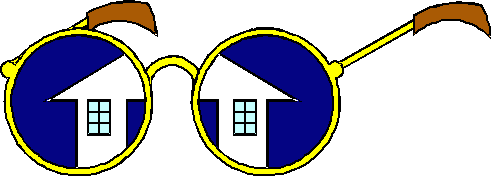 Housing Visions Continuum of Care May 12, 2016AgendaI.  	Call to Order - Introductions/ Welcome/ Sign InII.	Approval of April Meeting MinutesIII.	Balance of State CoC Program funding UpdateNeed Scorecard committee representativeNew Project Intent to Apply form http://bit.ly/23e1STr Coordinated AssessmentCoordinated Assessment Exchange – Tuesday May 10th  3-4pm – must register to attend http://www.ncceh.org/events/950/ Coordinated Assessment Outcomes were due April 15 for Jan – Mar 2016Regional Committee Restructuring UpdatePoint In Time Count UpdateUpcoming Meetings and Reminders ESG CAPER Report:FY 14-15 CAPER reports are due on May 4, 2016 to the ESG OfficeData Center Staff posted instructions on how to run reports: http://www.ncceh.org/files/6960/ If you have questions, contact the Data Center help desk at hmis@ncceh.org or call us at 919-410-6997Coordinated Assessment Leads: BoS Coordinated Assessment ExchangeTuesday, May 10, 3:00-4:00 p.m.: http://www.ncceh.org/events/950/   Coordinated Assessment Leads: BoS Coordinated Assessment Outcome FormsIf you have not submitted first quarter outcomes, please do as soon as possible: http://goo.gl/forms/QESzakx4xH Regional Committee Leads: Regional Committee Scorecard Committee Member NominationsComplete the Regional Committee Scorecard Committee Member Form: http://bit.ly/1MZkUevForms are due from each Regional Committee by June 10, 2016PSH Providers: PSH Subcommittee MeetingMonday, May 16, 10:30-11:30 a.m.: http://www.ncceh.org/events/955/ Agency UpdatesAdjourn  Next meeting:    	June 9, 2016 at 12 noon at the Catawba County United WayHUD has announced Tier 2 funding from the FY2015 CoC competition.o   BoS awarded $1,249,382 in funds.  5 PSH grants through Cardinal Innovations.  2 new Housing Bonus projects through Homeward Bound in Henderson County and Allied Churches in Alamance County.  2 TH renewal projects did not receive funding.        HUD has opened the CoC Registration process for the 2016 competition.  BoS staff will complete the registration by the deadline of May 11, 2016.o   For agencies wanting to apply for a new CoC project in FY2016, complete an intent to apply form at http://bit.ly/23e1STr.o   Regional Committees are asked to choose one representative from their community to serve on the Scorecard Committee.  Please fill out the online form at http://bit.ly/1MZkUev by June 10th.        Coordinated Assessmento   All 26 plans within the BoS have now been approved and ready for or are implementing.  The Steering Committee approved the final plan from Rutherford-Polk.o   Next Coordinated Assessment Exchange call will be May 10th between 3-4 PM. Register for the call at http://ncceh.org/events/950.o   If your Regional Committee has not turned in their first quarter CA outcomes, please do so ASAP.  The reporting form is at http://goo.gl/forms/QESzakx4xH.        Written standards will be revised in the coming weeks.  See the current written standards at www.ncceh.org/files/6202/.  CoC and ESG grantees, expect to see an email asking for feedback about the current written standards.        BoS staff received feedback from 17 Regional Committees about the restructuring proposal.  The Restructuring Workgroup will revise the plan based on this feedback.  The final draft proposal will be posted to the NCCEH website on May 31st in preparation for a vote at the June 7 Steering Committee meeting.        The BoS Point-In-Time Count and Housing Inventory Count were submitted to HUD on May 2.  o   The sheltered count decreased in 2016 while the unsheltered count increased.  Overall, the total number of homeless individuals decreased by 2%.  The total number homeless individuals in 2016 was 2,963.o   Both chronic and veteran homelessness decreased in 2016.  The total chronically homeless individuals were 348.  The total number of homeless veterans were 136.        Reminders:o   ESG CAPER reports are due to the State ESG Office on May 4, 2016.o   PSH Subcommittee meeting will be May 16, 2016 at 10:30 AM.  Register at http://www.ncceh.org/events/955/